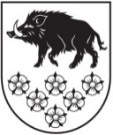 LATVIJAS REPUBLIKAKANDAVAS NOVADA DOMEDārza iela 6, Kandava, Kandavas novads, LV - 3120 Reģ. Nr.90000050886, Tālrunis 631 82028, fakss 631 82027, e-pasts: dome@kandava.lvKandavāAPSTIPRINĀTSKandavas novada domes sēdē2020. gada 30.janvārī    (protokols Nr.2   3.§)Kandavas novada domes saistošie noteikumi Nr. 1  “2020. gada pamatbudžets”Kandavas novada domes priekšsēdētāja    (personiskais paraksts)    Inga PriedeKandavas novada pašvaldības pamatbudžeta ieņēmumi un izdevumi 2020.gadamKandavas novada pašvaldības pamatbudžeta ieņēmumi un izdevumi 2020.gadamKandavas novada pašvaldības pamatbudžeta ieņēmumi un izdevumi 2020.gadamKandavas novada pašvaldības pamatbudžeta ieņēmumi un izdevumi 2020.gadamKandavas novada pašvaldības pamatbudžeta ieņēmumi un izdevumi 2020.gadamKandavas novada pašvaldības pamatbudžeta ieņēmumi un izdevumi 2020.gadamVisas struktrūrvienības | Pamatbudžets | Visas valdības funkcijasVisas struktrūrvienības | Pamatbudžets | Visas valdības funkcijasVisas struktrūrvienības | Pamatbudžets | Visas valdības funkcijasRādītāju nosaukumiBudžeta kategoriju kodiApstiprināts 2020. gadam (sākotnējais)Rādītāju nosaukumiBudžeta kategoriju kodiEURI IEŅĒMUMI - kopā9 632 083123IENĀKUMA NODOKĻI1.0.0.0.3 576 822Ieņēmumi no iedzīvotāju ienākuma nodokļa1.1.0.0.3 576 822PĀRĒJIE NENODOKĻU IEŅĒMUMI12.0.0.0.5 979Dažādi nenodokļu ieņēmumi12.3.0.0.5 979Ieņēmumi no valsts (pašvaldību) īpašuma iznomāšanas, pārdošanas un no nodokļu pamatparāda kapitalizācijas13.0.0.0.144 100Ieņēmumi no ēku un būvju īpašuma pārdošanas13.1.0.0.25 000Ieņēmumi no zemes, meža īpašuma pārdošanas13.2.0.0.25 000Ieņēmumi no valsts un pašvaldību kustamā īpašuma un mantas realizācijas13.4.0.0.94 100Valsts budžeta transferti18.0.0.0.4 595 688Pašvaldību saņemtie transferti no valsts budžeta18.6.0.0.4 595 688Pašvaldību budžetu transferti19.0.0.0.358 335Pašvaldību saņemtie transferti no citām pašvaldībām19.2.0.0.358 335Iestādes ieņēmumi21.0.0.0.312 357Ieņēmumi no iestāžu sniegtajiem maksas pakalpojumiem un citi pašu ieņēmumi21.3.0.0.312 357ĪPAŠUMA NODOKĻI4.0.0.0.608 425Nekustamā īpašuma nodoklis4.1.0.0.608 425NODOKĻI PAR PAKALPOJUMIEM UN PRECĒM5.0.0.0.25 000Nodokļi un maksājumi par tiesībām lietot atsevišķas preces5.5.0.0.25 000VALSTS (PAŠVALDĪBU) NODEVAS UN KANCELEJAS NODEVAS9.0.0.0.5 377Valsts nodevas, kuras ieskaita pašvaldību budžetā9.4.0.0.3 177Pašvaldību nodevas9.5.0.0.2 200II IZDEVUMI - kopā9 804 248123Izdevumi atbilstoši funkcionālajām kategorijāmIzdevumi atbilstoši funkcionālajām kategorijāmIzdevumi atbilstoši funkcionālajām kategorijāmVispārējie valdības dienesti01.000688 999Sabiedriskā kārtība un drošība03.000200 182Ekonomiskā darbība04.000874 101Vides aizsardzība05.000329 191Teritoriju un mājokļu apsaimniekošana06.0001 114 449Atpūta, kultūra un reliģija08.0001 040 172Izglītība09.0004 647 049Sociālā aizsardzība10.000910 105Izdevumi atbilstoši ekonomiskajām kategorijāmIzdevumi atbilstoši ekonomiskajām kategorijāmIzdevumi atbilstoši ekonomiskajām kategorijāmAtlīdzība10005 287 911Atalgojums11004 188 938Darba devēja valsts sociālās apdrošināšanas obligātās iemaksas, pabalsti un kompensācijas12001 098 973Preces un pakalpojumi20003 155 337Mācību, darba un dienesta komandējumi, darba braucieni210043 773Pakalpojumi22002 589 714Krājumi, materiāli, energoresursi, preces, biroja preces un inventārs, kurus neuzskaita kodā 50002300491 622Izdevumi periodikas iegādei bibliotēku krājumiem24006 209Budžeta iestāžu nodokļu, nodevu un sankciju maksājumi250024 019Subsīdijas un dotācijas300059 930Subsīdijas un dotācijas komersantiem, biedrībām, nodibinājumiem un fiziskām personām320059 930Procentu izdevumi400031 585Pārējie procentu maksājumi430031 585Pamatkapitāla veidošana5000772 524Nemateriālie ieguldījumi51001 000Pamatlīdzekļi, ieguldījuma īpašumi un bioloģiskie aktīvi5200771 524Sociāla rakstura maksājumi un kompensācijas6000270 780Pensijas un sociālie pabalsti naudā6200168 375Sociālie pabalsti natūrā63001 800Pārējie klasifikācijā neminētie maksājumi iedzīvotājiem natūrā un kompensācijas6400100 605Transferti, uzturēšanas izdevumu transferti, pašu resursu maksājumi, starptautiskā sadarbība7000226 181Pašvaldību transferti un uzturēšanas izdevumu transferti7200226 181III Ieņēmumu pārsniegums (+) deficīts (-) (I - II)-172 165IV FINANSĒŠANA - kopā172 165123Naudas līdzekļi un noguldījumi (bilances aktīvā)F20010000934 191Naudas līdzekļiF2101000017Pieprasījuma noguldījumi (bilances aktīvā)F22010000934 174AizņēmumiF40020000-597 053Saņemtie aizņēmumiF40020010152 216Saņemto aizņēmumu atmaksaF40322220749 269Akcijas un cita līdzdalība  pašu kapitālāF50010000-164 973Akcijas un cita līdzdalība komersantu pašu kapitālā, neskaitot kopieguldījumu fondu akcijas, un ieguldījumi starptautisko organizāciju kapitālāF55010023164 973tai skaitātai skaitātai skaitāIzdevumi atbilstoši funkcionālajām kategorijāmIzdevumi atbilstoši funkcionālajām kategorijāmIzdevumi atbilstoši funkcionālajām kategorijāmVispārējie valdības dienesti01.000688 999Izdevumi atbilstoši ekonomiskajām kategorijāmIzdevumi atbilstoši ekonomiskajām kategorijāmIzdevumi atbilstoši ekonomiskajām kategorijāmAtlīdzība1000486 092Atalgojums1100377 307Darba devēja valsts sociālās apdrošināšanas obligātās iemaksas, pabalsti un kompensācijas1200108 785Preces un pakalpojumi2000158 722Mācību, darba un dienesta komandējumi, darba braucieni210014 072Pakalpojumi2200113 682Krājumi, materiāli, energoresursi, preces, biroja preces un inventārs, kurus neuzskaita kodā 5000230015 888Budžeta iestāžu nodokļu, nodevu un sankciju maksājumi250015 080Procentu izdevumi400031 585Pārējie procentu maksājumi430031 585Pamatkapitāla veidošana50001 600Pamatlīdzekļi, ieguldījuma īpašumi un bioloģiskie aktīvi52001 600Sociāla rakstura maksājumi un kompensācijas600011 000Pārējie klasifikācijā neminētie maksājumi iedzīvotājiem natūrā un kompensācijas640011 000Izdevumi atbilstoši funkcionālajām kategorijāmIzdevumi atbilstoši funkcionālajām kategorijāmIzdevumi atbilstoši funkcionālajām kategorijāmSabiedriskā kārtība un drošība03.000200 182Izdevumi atbilstoši ekonomiskajām kategorijāmIzdevumi atbilstoši ekonomiskajām kategorijāmIzdevumi atbilstoši ekonomiskajām kategorijāmAtlīdzība1000170 767Atalgojums1100132 707Darba devēja valsts sociālās apdrošināšanas obligātās iemaksas, pabalsti un kompensācijas120038 060Preces un pakalpojumi200026 915Mācību, darba un dienesta komandējumi, darba braucieni210060Pakalpojumi220018 705Krājumi, materiāli, energoresursi, preces, biroja preces un inventārs, kurus neuzskaita kodā 500023008 150Subsīdijas un dotācijas30002 500Subsīdijas un dotācijas komersantiem, biedrībām, nodibinājumiem un fiziskām personām32002 500Izdevumi atbilstoši funkcionālajām kategorijāmIzdevumi atbilstoši funkcionālajām kategorijāmIzdevumi atbilstoši funkcionālajām kategorijāmEkonomiskā darbība04.000874 101Izdevumi atbilstoši ekonomiskajām kategorijāmIzdevumi atbilstoši ekonomiskajām kategorijāmIzdevumi atbilstoši ekonomiskajām kategorijāmAtlīdzība1000107 910Atalgojums110084 375Darba devēja valsts sociālās apdrošināšanas obligātās iemaksas, pabalsti un kompensācijas120023 535Preces un pakalpojumi2000467 942Pakalpojumi2200455 013Krājumi, materiāli, energoresursi, preces, biroja preces un inventārs, kurus neuzskaita kodā 5000230012 287Budžeta iestāžu nodokļu, nodevu un sankciju maksājumi2500642Pamatkapitāla veidošana5000298 249Pamatlīdzekļi, ieguldījuma īpašumi un bioloģiskie aktīvi5200298 249Izdevumi atbilstoši funkcionālajām kategorijāmIzdevumi atbilstoši funkcionālajām kategorijāmIzdevumi atbilstoši funkcionālajām kategorijāmVides aizsardzība05.000329 191Izdevumi atbilstoši ekonomiskajām kategorijāmIzdevumi atbilstoši ekonomiskajām kategorijāmIzdevumi atbilstoši ekonomiskajām kategorijāmPreces un pakalpojumi2000329 191Pakalpojumi2200329 191Izdevumi atbilstoši funkcionālajām kategorijāmIzdevumi atbilstoši funkcionālajām kategorijāmIzdevumi atbilstoši funkcionālajām kategorijāmTeritoriju un mājokļu apsaimniekošana06.0001 114 449Izdevumi atbilstoši ekonomiskajām kategorijāmIzdevumi atbilstoši ekonomiskajām kategorijāmIzdevumi atbilstoši ekonomiskajām kategorijāmAtlīdzība1000301 241Atalgojums1100233 337Darba devēja valsts sociālās apdrošināšanas obligātās iemaksas, pabalsti un kompensācijas120067 904Preces un pakalpojumi2000518 938Pakalpojumi2200496 794Krājumi, materiāli, energoresursi, preces, biroja preces un inventārs, kurus neuzskaita kodā 5000230021 344Budžeta iestāžu nodokļu, nodevu un sankciju maksājumi2500800Subsīdijas un dotācijas300033 000Subsīdijas un dotācijas komersantiem, biedrībām, nodibinājumiem un fiziskām personām320033 000Pamatkapitāla veidošana5000216 270Pamatlīdzekļi, ieguldījuma īpašumi un bioloģiskie aktīvi5200216 270Sociāla rakstura maksājumi un kompensācijas600045 000Pārējie klasifikācijā neminētie maksājumi iedzīvotājiem natūrā un kompensācijas640045 000Izdevumi atbilstoši funkcionālajām kategorijāmIzdevumi atbilstoši funkcionālajām kategorijāmIzdevumi atbilstoši funkcionālajām kategorijāmAtpūta, kultūra un reliģija08.0001 040 172Izdevumi atbilstoši ekonomiskajām kategorijāmIzdevumi atbilstoši ekonomiskajām kategorijāmIzdevumi atbilstoši ekonomiskajām kategorijāmAtlīdzība1000513 067Atalgojums1100399 969Darba devēja valsts sociālās apdrošināšanas obligātās iemaksas, pabalsti un kompensācijas1200113 098Preces un pakalpojumi2000451 208Mācību, darba un dienesta komandējumi, darba braucieni21001 300Pakalpojumi2200324 849Krājumi, materiāli, energoresursi, preces, biroja preces un inventārs, kurus neuzskaita kodā 50002300118 843Izdevumi periodikas iegādei bibliotēku krājumiem24005 609Budžeta iestāžu nodokļu, nodevu un sankciju maksājumi2500607Subsīdijas un dotācijas300024 430Subsīdijas un dotācijas komersantiem, biedrībām, nodibinājumiem un fiziskām personām320024 430Pamatkapitāla veidošana500040 409Pamatlīdzekļi, ieguldījuma īpašumi un bioloģiskie aktīvi520040 409Sociāla rakstura maksājumi un kompensācijas60003 100Pārējie klasifikācijā neminētie maksājumi iedzīvotājiem natūrā un kompensācijas64003 100Transferti, uzturēšanas izdevumu transferti, pašu resursu maksājumi, starptautiskā sadarbība70007 958Pašvaldību transferti un uzturēšanas izdevumu transferti72007 958Izdevumi atbilstoši funkcionālajām kategorijāmIzdevumi atbilstoši funkcionālajām kategorijāmIzdevumi atbilstoši funkcionālajām kategorijāmIzglītība09.0004 647 049Izdevumi atbilstoši ekonomiskajām kategorijāmIzdevumi atbilstoši ekonomiskajām kategorijāmIzdevumi atbilstoši ekonomiskajām kategorijāmAtlīdzība10003 222 062Atalgojums11002 582 088Darba devēja valsts sociālās apdrošināšanas obligātās iemaksas, pabalsti un kompensācijas1200639 974Preces un pakalpojumi20001 018 413Mācību, darba un dienesta komandējumi, darba braucieni210028 151Pakalpojumi2200701 584Krājumi, materiāli, energoresursi, preces, biroja preces un inventārs, kurus neuzskaita kodā 50002300281 798Izdevumi periodikas iegādei bibliotēku krājumiem2400600Budžeta iestāžu nodokļu, nodevu un sankciju maksājumi25006 280Pamatkapitāla veidošana5000191 996Nemateriālie ieguldījumi51001 000Pamatlīdzekļi, ieguldījuma īpašumi un bioloģiskie aktīvi5200190 996Sociāla rakstura maksājumi un kompensācijas60003 000Pārējie klasifikācijā neminētie maksājumi iedzīvotājiem natūrā un kompensācijas64003 000Transferti, uzturēšanas izdevumu transferti, pašu resursu maksājumi, starptautiskā sadarbība7000211 578Pašvaldību transferti un uzturēšanas izdevumu transferti7200211 578Izdevumi atbilstoši funkcionālajām kategorijāmIzdevumi atbilstoši funkcionālajām kategorijāmIzdevumi atbilstoši funkcionālajām kategorijāmSociālā aizsardzība10.000910 105Izdevumi atbilstoši ekonomiskajām kategorijāmIzdevumi atbilstoši ekonomiskajām kategorijāmIzdevumi atbilstoši ekonomiskajām kategorijāmAtlīdzība1000486 772Atalgojums1100379 155Darba devēja valsts sociālās apdrošināšanas obligātās iemaksas, pabalsti un kompensācijas1200107 617Preces un pakalpojumi2000184 008Mācību, darba un dienesta komandējumi, darba braucieni2100190Pakalpojumi2200149 896Krājumi, materiāli, energoresursi, preces, biroja preces un inventārs, kurus neuzskaita kodā 5000230033 312Budžeta iestāžu nodokļu, nodevu un sankciju maksājumi2500610Pamatkapitāla veidošana500024 000Pamatlīdzekļi, ieguldījuma īpašumi un bioloģiskie aktīvi520024 000Sociāla rakstura maksājumi un kompensācijas6000208 680Pensijas un sociālie pabalsti naudā6200168 375Sociālie pabalsti natūrā63001 800Pārējie klasifikācijā neminētie maksājumi iedzīvotājiem natūrā un kompensācijas640038 505Transferti, uzturēšanas izdevumu transferti, pašu resursu maksājumi, starptautiskā sadarbība70006 645Pašvaldību transferti un uzturēšanas izdevumu transferti72006 645